附件：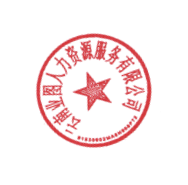 附件：附件：附件：附件：附件：附件：云南业图人力资源服务有限公司
2021年招聘人员笔试成绩及拟进入面试人员名单云南业图人力资源服务有限公司
2021年招聘人员笔试成绩及拟进入面试人员名单云南业图人力资源服务有限公司
2021年招聘人员笔试成绩及拟进入面试人员名单云南业图人力资源服务有限公司
2021年招聘人员笔试成绩及拟进入面试人员名单云南业图人力资源服务有限公司
2021年招聘人员笔试成绩及拟进入面试人员名单云南业图人力资源服务有限公司
2021年招聘人员笔试成绩及拟进入面试人员名单云南业图人力资源服务有限公司
2021年招聘人员笔试成绩及拟进入面试人员名单云南业图人力资源服务有限公司
2021年招聘人员笔试成绩及拟进入面试人员名单序号姓名应聘职位性别身份证号笔试成绩笔试成绩排序是否拟进入面试1王喜龙污泥处置技术员男53210119930306123X83.00 1是2董娟污泥处置技术员女53210119861025306977.00 2是3颜家美污泥处置技术员女53210119970717162X68.00 3是4保大江污泥处置技术员男53210119841221147455.00 4是5刘启洪污泥处置技术员男53210119830113141253.00 5是6马刚污泥处置技术员男53212219920824031151.00 6是7张宋平污泥处置技术员男51390119870404291751.00 6是8曹德晞污泥处置技术员男53210119810208163550.00 7是9杨俊污泥处置技术员男53210119980508181250.00 7是10左龙污泥处置技术员男53060220001028181850.00 7是11刘超宇污泥处置技术员男53210120000808167750.00 7是12朱明颖污泥处置技术员男53210119820810324923.00 8否13环彬污泥处置技术员男53210120010418093922.00 9否14陈诚污泥处置技术员男53210120011201161420.00 10否15刘海污泥处置技术员男53210120010210001520.00 10否16曾绍仙污泥处置技术员女5321251983062909230.00 缺考否分数统计人签字：    黄晨分数统计人签字：    黄晨分数统计人签字：    黄晨监督人签字：虎娅萍监督人签字：虎娅萍监督人签字：虎娅萍